DEN NORSKE KIRKE	          Nygårdsveien 68, 3214 Sandefjord, Tlf 33 48 94 94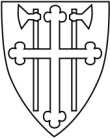  Bugården menighetsråd     	          E-post: post@sandefjord.kirken.no			                                         	            www: sandefjord.kirken.noMØTEREFERATBugården menighetsråd hadde møte mandag 05.03.2018  kl.19 i kirkestuaTil stede:	Gunnbjørg Furuset, Helge Vold, Anders Tho, Dagfinn Haugen, Heidi Dahle, Inger Johanne Mørk, Marthe Henriksen, Anne Hilde W Eriksen og Linn Strømme Hummelvoll.Forfall:	Gunnar Kjøndal, Jørn Agnar Nicolaisen, Helge Ljosland og Kristin Jørgensen.Referent: Helge V		Mat: Anne Hilde		Kveldstanker: Inger JohanneReferat sendes medlemmer, varamedlemmer, kontoret, prosten i Sandefjord, kirkeverge og assisterende kirkeverge.S A K L I S T ESAK 21 /18	REFERAT FRA MØTE 14. FEBRUAR 2018SAK 22/18	GODKJENNING MØTEINNKALLINGSAK 23 /18	ANSATTES HJØRNE; BESØK AV ØYVIND MONSTADSAK 24 /18	ÅRSREGNSKAP FOR 2017SAK 25/18	EVALUERING AV ÅRSMØTE 2016 / 2017SAK26 /18	ORIENTERINGSSAKER SAK  21/18	REFERAT FRA MØTE 14.FEBRUAR 2018Saksdokumenter		Referat av 14.februar 2018 er sendt ut tidligere.VEDTAK:		Referatet godkjennes.SAK 22 /18	GODKJENNING MØTEINNKALLING		VEDTAK:		Innkallingen er godkjent SAK 23 /18	ANSATTES HJØRNE; BESØK AV ØYVIND MONSTAD			SAKSORIENTERING: Besøk av ansatt i staben, denne gang Øyvind Monstad. Vi får mulighet til å høre om Øyvinds arbeidsoppgaver og hvilke ønsker / forventninger han har til MR. Øyvind har, denne vinteren, hovedansvaret for Adventura og Adventura senior i tillegg til andre presteoppgaver i menigheten sammen med Linn.VEDTAK: Informasjon tas til orienteringSAK 24 /18	ÅRSREGNSKAP FOR 2017SAKSORIENTERING: Årsregnskap 2017 for Bugården sokn bestående av driftsregnskap, balanse og noter legges fram for menighetsrådet til behandling. Regnskapet viser et meget tilfredsstillende resultat. Det regnskapsmessige overskuddet er på            kr 276.980. Det er bokført et trekk på kr 247.000 fra disposisjonsfondet i 2017, noe som måtte gjøres for å få budsjettet i balanse. Ved avslutning av regnskapet viser det seg derfor at vi får en netto økning av disposisjonsfondet på kr 29.980 (276.980-247.00). Dette er det beste resultatet som er oppnådd på flere år.  Ekstraordinære forhold i 2017 samt forsiktighet og påpasselighet ved disponering av midler hos ansatte og frivillige har gitt dette positive resultatet for. Det er all grunn til å gi honnør og takk til alle som har bidratt til dette gode resultatet. Nedenfor gir en kort redegjørelse for noen av de ekstraordinære forhold som har gitt til et så godt resultat dette året. Dette var vanskelig å forutse på forhånd. Reguleringspremie (pensjonsinnskudd) ble kr 33.000 lavere enn budsjettertTilskudd / gaver fra andre kr 140.000 høyere enn budsjettert. Av dette beløpet er kr 75.000 en testamentarisk gaveInnbetalinger fra konfirmanter er delvis for 2 konfirmantkull og en redusert utgift til leir på Heisetra bidro til sammen med et netto mindreforbruk på kr 50.000. Noe mindre innkjøp av tjenester (innleie av folk) enn budsjetter kr 30.000Samlet effekt av disse forholdene kr 253.000, noe som vi har all grunn til å være fornøyd med og takknemlige for. VEDTAK:Foreliggende regnskap vedtas med forbehold om revisors godkjenning. Mindreforbruk i Bugården sokn 2017 anvendes som følger:Mindreforbruk til kirkekoret i 2017, kr 11 268, overføres disposisjonsfondet til menighetskoret, regnskapskonto 55602. Mindreforbruk i Bugården menighet ellers, kr 265 712, overføres menighetens disposisjonsfond, regnskapskonto 55600.SAK 25/18     EVALUERING AV ÅRSMØTE 2016 / 2017SAKSORIENTERING: Årsmøte 2016 og årsmøte 2017 har vært gjennomført på kveldstid med mål om større oppslutning og mer engasjement. Menighetskoret har bidradd med sang og deltagelse. Menighetens medlemmer har vært informert om tidspunkt for årsmøte via Bugårdsstikka, via FB, Via mail til alle registrerte frivillige og som orienteringssak før gudstjenesten. Vi erfarer at oppslutningen er stabilt lav, dvs ca 20 personer utenom menighetskoret. Tidligere har årsmøte gjennom flere år vært avholdt umiddelbart etter gudstjenestetid i kombinasjon med kirkekaffe. Hvordan skal vi planlegge neste årsmøte? Fortsette å invitere på kveldstid eller gå tilbake til å avholde årsmøte like etter gudstjenesten?VEDTAK:Det vurderes i løpet av høsten om årsmøtet fortsatt skal være på kvelden eller om det neste år skal holdes i forbindelse med kirkekaffen.SAK 26 /18	ORIENTERINGSSAKERFellesrådetArbeider med årsmelding og møte med politikerne. Ønsker innspill om tema for fellesmøte 4. april med menighetsrådslederne – send innspill til Gunnbjørg umiddelbart, om du har forslag til tema/ saker.  MisjonsutvalgetSamarbeider med Felleskristent forum om mulig  økumenisk gudstjeneste eller konsert?Lisbeth Helgor har sagt ja til å være med i misjonsutvalget.GudstjenesteutvalgetSnart møte.TrosopplæringsutvalgetSnart møte. Trosopplæringsplanen skal evalueres av menighetsrådet i samarbeid med menighetspedagog Kristin høst 2018/ vinter 2019.DiakoniutvalgetEldretreff går sin gang. Viktig å definere / avklare arbeids – og ansvarsoppgaver, og sikre at ikke sogneprest Linn blir stående med ekstra mer-arbeid. Det merkes godt at vi ikke lenger har en diakoniarbeider i menigheten!  Leif Rune gjør en god jobb sammen med trofaste frivillige.InnekommiteenDugnaden med vasking og vinduspuss før konfirmasjonstiden, har vi kapasitet eller må det settes bort? Det er utfordrende å engasjere frivillige til arbeidet.Fasteaksjonentirsdag 20. mars kl 17-19. Det er behov for flere frivillige til kjøring og innsamling.BispeutnevnelsenKandidatene blir offentliggjort på kirken.no etter 12. mars. Alle må studere informasjonen om kandidatene. Menighetsrådet skal avgi en felles stemme, tre kandidater i prioritert rekkefølge. Dette må gjøres på neste MR i april.		VEDTAK:Lisbeth Helgor er nytt medlem i misjonsutvalget.Orienteringssakene for øvrig tas til etterretningSandefjord 05.03.2018Ref.: Helge Vold